МЕТОДИЧЕСКИЕ РЕКОМЕНДАЦИИ ПО ВЫПОЛНЕНИЮ КОНТРОЛЬНОЙ РАБОТЫ ПО УЧЕБНОЙ ДИСЦИПЛИНЕСТАТИСТИКАдля обучающихся специальности 40.02.01 Право и организация социального обеспечения(базовая подготовка) заочное отделениеНижний Тагил, 2021МЕТОДИЧЕСКИЕ УКАЗАНИЯ ПО ВЫПОЛНЕНИЮ КОНТРОЛЬНОЙ РАБОТЫДанные методические рекомендации предназначены для студентов заочной формы обучения, изучающих курс «Статистика»	Основной формой изучения курса «Статистика» для студентов заочной формы обучения является самостоятельная работа, одним из направлений которой является выполнение контрольной работы.	Целью данной контрольной работы является проверка и углубление знаний, полученных при изучении теоретических и научно-практических вопросов статистики.	Выполнение данной контрольной работы призвано стимулировать самостоятельную работу студентов по изучению курса статистики, направлено на формирование знаний основных категорий статистической науки, развитие навыков логического мышления, обобщения и умения делать верные выводы.Каждый вариант контрольной работы, предлагаемый студентам-заочникам, состоит из трех заданий-вопросов.	Приступая к выполнению заданий контрольной работы, необходимо, прежде всего, правильно выбрать свой вариант, который определяется в зависимости от первой буквы фамилии студента в соответствии с данными таблицы 1. Таблица 1 – Определение варианта контрольной работы студентомСтруктура контрольной работы в качестве обязательных составных элементов включает:Титульный лист.Содержание.Основная часть работы.Список литературы.Титульный лист оформляется по стандарту, с указанием обязательных реквизитов (см. Приложение 1).В содержании приводятся наименования вопросов, которые будут освещены в контрольной работе.Основная часть работы состоит из ответов на поставленные в задании вопросы. Объем ответа на каждый вопрос – 5 – 7 листов.В список литературы должны быть включены все литературные источники, которые использовались при написании работы. Располагаются они, начиная с нормативных актов высшей ступени регулирования к более низкой: законы, указы Президента, постановления Правительства, положения и инструкции министерств и комитетов, затем в алфавитном порядке учебно-научная и методическая литература.Контрольная работа оформляется на стандартных листах бумаги формата А4. Формат в пределах работы должен быть одинаковым. Работа должна быть написана грамотно, аккуратно. При оформлении текста машинописным способом используется шрифт Times New Roman 14пт через полуторный интервал.Текст наносится на одну сторону листа. Левое поле листа – , правое – , верхнее – , нижнее – .Текст должен оформляться абзацами со стандартным отступом ().  Выравнивание текста – по ширине. Все слова в тексте нужно писать полностью. Допускаются только общепринятые сокращения.Заголовки, указанные в содержании, должны в тексте выделяться (Arial, 16пт). Разделы работы следует начинать с новой страницы, параграфы не начинаются с новой страницы. Переносы слов в заголовке не допускаются. Точка в конце заголовков не ставится.Все страницы работы имеют сквозную нумерацию. Номер проставляется арабскими цифрами в правом нижнем углу страницы без точек и черточек. На титульном листе и содержании номер страниц не проставляется, но в нумерацию эти разделы контрольной работы включаются.Формулы, иллюстрации и таблицы имеют самостоятельную, независимую друг от друга нумерацию. В контрольной работе должны быть ссылки на них по тексту.Приложения нумеруются последовательно арабскими цифрами. Иллюстрации любого вида (рисунки, чертежи, схемы, графики и т.п.) называются рисунками. Рисунки помещаются сразу после первого упоминания о них.Таблицы, включенные в состав работы, должны нумероваться. Контрольная работа должна быть переплетена (сшита) в обложку.«Зачет» по контрольной работе ставится при правильных ответах на ВСЕ задания.6. содержание КОНТРОЛЬНОЙ РАБОТЫОбщий перечень вопросов1. Статистика как общественная наука.2. Становление статистики как науки.3. Роль статистики на современном этапе развития России.4. Основные черты предмета статистики.5. Задачи статистики в современных условиях.6. Метод статистики.7. Организация государственной статистики в РФ.8. Организация международной статистики.9. Статистическое наблюдение и его задачи.10. Этапы статистического наблюдения, организационные вопросы плана.11. Программно-методологические вопросы статистического наблюдения.12. Формы и способы статистического наблюдения. 13. Виды статистического наблюдения.14. Сплошное и несплошное статистическое наблюдение, их особенности.15. Ошибки статистического наблюдения. 16. Этапы контроля точности информации.17. Проверка достоверности статистических данных. 18. Статистическая сводка, ее значение.19. Группировка данных как научная основа статистической сводки. 20. Виды группировок.21. Принципы выбора группировочных признаков.22. Виды группировочных признаков.23. Определение числа групп и величины интервала.24. Статистические ряды распределения, их виды и значение.25. Статистические таблицы, их элементы.26. Значение и виды статистических таблиц.27. Графический способ изображения статистических данных.28. Элементы статистических графиков. 29. Основные виды графиков, правила их построения.30. Абсолютные величины, их сущность и значение. 31. Относительные величины, их значение.32. Виды относительных величин.33. Методика (способы) расчета относительных величин. 34. Относительные величины динамики и структуры, способы их  расчета.35. Относительные величины планового задания и относительные величины выполнения плана, сходство и различия.36. Относительные величины сравнения и интенсивности, их особенности.З7. Сущность и значение средних показателей.38. Средняя арифметическая, ее свойства и способы расчета. 39. Средняя гармоническая, ее свойства и способы расчета.40. Средняя геометрическая и средняя хронологическая, их особенности.41. Структурные средние, их особенности и значение.42. Мода и медиана, их особенности. 43. Абсолютные показатели вариации.44. Относительные показатели вариации.45. Ряды динамики, их значение.46. Виды рядов динамики, их особенности. 47. Особенности моментного ряда динамики.48. Особенности интервального ряда динамики.49. Показатели рядов динамики, способы их расчета.50. Сезонные колебания.51. Генеральная и выборочная совокупности. Полнота выборки.52. Ошибки выборки.53. Статистические индексы, понятие и значение.54. Особенности индивидуальных индексов.53. Агрегатная форма индекса.54. Средние индексы, их особенности.55. Взаимосвязь индексов.	56. Сравнительная характеристика общих и индивидуальныхиндексов.57. Причинно-следственные связи между явлениями.58. Сущность корреляционного анализа.59. Виды регрессии.60. Уравнение регрессии и правила его построения.ПРИЛОЖЕНИЕ 1Образец титульного листа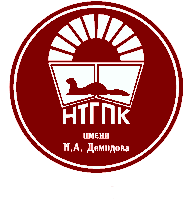 государственное автономное профессиональное образовательное учреждение Свердловской области  «Нижнетагильский государственный профессиональный колледж имени Никиты Акинфиевича Демидова»  (ГАПОУ СО «НТГПК им. Н.А. Демидова»)Контрольная работапо дисциплине «Статистика»Вариант 1Выполнил: студент группы ДОУ-1Смирнов Валерий ПавловичПроверил: преподаватель ВККПокрышкина Ольга ВасильевнаОценка: ___________________Нижний Тагил  2021государственное автономное профессиональное образовательное учреждение Свердловской области «Нижнетагильский государственный профессиональный колледж имени Никиты Акинфиевича Демидова»(ГАПОУ СО «НТГПК им. Н.А. Демидова»)Номер вариантаБуква, с которой начинается фамилия студента1А, Б, В2Г, Д, Е3Ё, Ж, З4И, Й, К5Л, М, Н6О, П, Р7С, Т, У8Ф, Х, Ц9Ч, Ш, Щ10Э, Ю, ЯНомер вариантаВопросы из общего перечня суть которых необходимо раскрыть в контрольной работе1Вопросы 1, 15, 302Вопросы 3, 17, 313Вопросы 5, 18, 344Вопросы 6, 20, 375Вопросы 7, 12, 416Вопросы 8, 24, 427Вопросы 9, 29, 518  Вопросы 12, 52, 579Вопросы 13, 19, 5310Вопросы 2, 25, 58